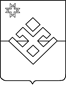 ПОСТАНОВЛЕНИЕАдминистрации  муниципального образования «Аксакшурское»от 11 июня 2020 года                       д.Аксакшур                                            № 21О признании  утратившим  силу постановленияАдминистрации   муниципального  образования«Аксакшурское»      от    28.12.2016   года      № 46«Об    утверждении     Порядка     формирования,утверждения и ведения планов закупок товаров,работ, услуг для обеспечения нужд муниципальногообразования «Аксакшурское»Во исполнение требований ст. 17, 21 Федерального закона от 05 апреля 2013 года № 44-ФЗ «О контрактной системе в сфере закупок, товаров, услуг для обеспечения государственных и муниципальных нужд», Федерального закона от 01 мая 2019 г. «О внесении изменений в Федерального закона от 05 апреля 2013 года № 44-ФЗ «О контрактной системе в сфере закупок, товаров, услуг для обеспечения государственных и муниципальных нужд», руководствуясь протестом прокурора Малопургинского района от 29.05.2020 №42-2020/28168, Уставом муниципального образования «Аксакшурское», Администрация муниципального образования «Аксакшурское» ПОСТАНОВЛЯЕТ:        1. Признать утратившим силу постановление Администрации муниципального образования «Аксакшурское» от 28.12.2016 года № 46 «Об утверждении Порядка формирования, утверждения и ведения планов закупок товаров, работ, услуг для обеспечения нужд муниципального образования «Аксакшурское»       2. Опубликовать настоящее постановление Администрации муниципального образования «Аксакшурское» на официальном сайте муниципального образования «Аксакшурское».Глава муниципального образования«Аксакшурское»                                                                              Э.Г.Тихонова